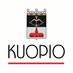 Kuopion kaupunkiKasvun ja oppimisen palvelualueKurkimäen koulu_______________________________________________________________________________________________Kurkimäen koulun suunnitelma oppilaan suojaamiseksi väkivallalta, kiusaamiselta ja häirinnältäMääritelmäKoulukiusaaminen on sitä, että aiheutetaan tahallaan harmia tai pahaa mieltä toiselle oppilaalle. Yleensä kiusattu on jollakin tavalla heikommassa asemassa kiusaajaan/kiusaajiin nähden, kiusaaminen on yksipuolista ja epäreilua. Koulukiusaaminen on usein toistuvaa. Huom!  Kaikki yksittäiset riitatilanteet ja aggressiivinen käyttäytyminen eivät ole kiusaamista. Ilmeneminensanallinen: nimittely, pilkkaaminen, selän takana puhuminen, juoruilu, toiselle nauraminen, valheiden levittäminenfyysinen: töniminen, tuuppiminen, potkiminen, lyöminenepäsuora: kiusattu jätetään porukan ulkopuolelle ja yritetään saada toisetkin välttämään kiusattua ja suhtautumaan häneen kielteisestitoisen ärsyttäminen niin, että tämä suuttuu tai pahoittaa mielensäilkeät laput, tekstiviestit, sähköpostit ja erilaiset viestiryhmätnetissä tapahtuva loukkaaminen, esimerkiksi toisen kuvien laittaminen nettiin ilman lupaatoisen tavaroiden ottaminen, hävittäminen, piilottaminen tai rikkominenToiminta kiusaamistilanteessaNoudatamme koulussamme seuraavia periaatteita:Kiusaamistapauksen tullessa ilmi, selvitetään ensin onko kyse kiusaamisesta. Tätä varten luokanopettaja selvittää tilannetta asianosaisten kanssa keskustellen sekä kirjaa havaintoja ylös. Jos ollaan tekemisissä systemaattisen kiusaamisen (tahallista, toistuvaa ja kiusattu alistetussa asemassa) kanssa, tilanteen selvittämiseen kutsutaan mukaan kyseiselle lukuvuodelle valittu vastuuopettaja (kiusaamisen vastainen työ). Tällöin luokanopettajasta ja vastuuopettajasta, sekä tarvittaessa rehtorista, muodostuu ns. Kaveritiimi, joka jatkaa asian selvittämistä yhteistyössä oppilaiden ja kotien kanssa.Kaveritiimin käsittelyyn eivät tule kaikki välitunneilla sattuneet kahakat tai tapaukset, joissa oppilas kertoo toisten esimerkiksi nimitelleen tai tönineen häntä. Tällaisiin tapauksiin puuttuu luonnollisesti se aikuinen, joka on tilanteessa jo läsnä. Tapauksen tullessa Kaveritiimille:Keskustelu kiusatun oppilaan/oppilaiden kanssaYksilökeskustelut kiusaamiseen osallistuneiden oppilaiden kanssaYhteiskeskustelu kiusaamiseen osallistuneiden oppilaiden kanssaTieto koteihin Luokanopettajan keskustelu muutaman luokkatoverin kanssa, jotka voisivat tukea kiusattuaSeurantakeskustelu asianosaisten oppilaiden kanssa, kiusatulla on oltava mahdollisuus myös yksittäiseen seurantakeskusteluunKiusaamisen ennaltaehkäisyLuokissa huomioidaan eri oppiaineiden kautta toisen kohtaamisen taitojen merkitys ja kehittäminen. Kiusaamisen vähentämisessä ja ennaltaehkäisemisessä korostetaan jokaisen oppilaan vastuuta yhteisestä hyvinvoinnista. Kiusaamista sivusta seuraaville oppilaille tarjotaan keinoja tukea kiusattua ja osoittaa, että he eivät hyväksy kiusaamista. Oppilaskunnan teemojen ja toiminnan kautta sekä esimerkiksi monialaisten oppimiskokonaisuuksien avulla vahvistetaan koulun yhteisöllistä henkeä. Kukin opettaja erilaisin ryhmäyttämisen menetelmin vahvistaa oman luokkansa hyvää ilmapiiriä.